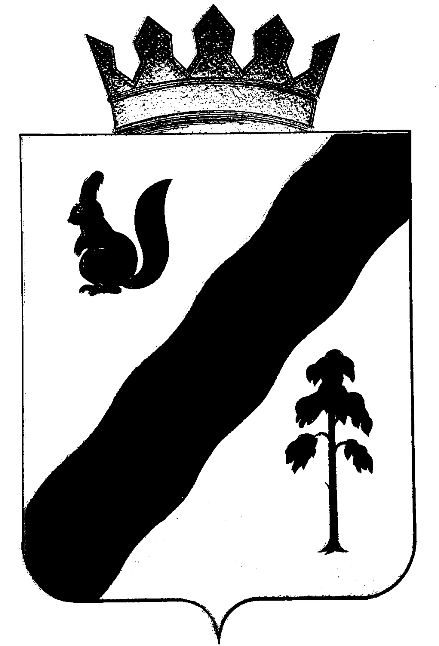 АДМИНИСТРАЦИЯ ГАЙНСКОГО МУНИЦИПАЛЬНОГО РАЙОНАПОСТАНОВЛЕНИЕО внесении изменений в целевой проект «Безопасная школа»,утверждённый постановлениемадминистрации Гайнского муниципального районаот 08.12.2011. №499 «Об утверждении целевого проектаГайнского муниципального района «Безопасная школа» на 2012-2013г.г.»	Во исполнение ст.31 Закона РФ «Об образовании» от 10 июля 1992 №3266-1   (в ред.12.11.2012) с целью создания современной школьной инфраструктуры, приведения муниципальных бюджетных образовательных учреждений в соответствие лицензионным требованиям, администрация Гайнского муниципального районаПОСТАНОВЛЯЕТ:Внести в целевой проект Гайнского муниципального района «Безопасная школа» на 2012-2013 гг. следующие изменения:     1.1. Раздел «Обеспечение реализации Проекта: ресурсное обеспечение» изложить в новой редакции согласно приложению 1.     1.2. Раздел 2 «Оснащение современным оборудованием, исполнение предписаний Роспотребнадзора» » изложить в новой редакции согласно приложению 2.     1.3. Раздел 3 «Капитальный ремонт учреждений образования» изложить в новой редакции согласно приложению 3.      2. Постановление вступает в силу со дня его опубликования в районной газете «Наше время».Глава  района                                                                             В.В. ИсаевПриложение 1к постановлению администрацииот 07.06.2013 № 252Обеспечение реализации Проекта: ресурсное обеспечение     Объемы и источники финансирования мероприятий Проекта предусматриваются следующие:Из бюджета муниципального района за счет средств:Проектного обеспечения на приобретения оборудованияКапитальный и текущий ремонтИтого на сумму   2012 г. -   31,7млн. руб.; 2013 г. – 28,3 млн. руб.Распределение финансирования по Проекту:                                                                                                                                                                                                                                                                                                                           07.06.2013.№252№п/пНаправления расходовФинансовые затраты(руб.)   2012                  2013Источник финансиро-ванияКапитальный и текущий ремонт, реконструкция, проектно-сметная документация 28681959,45         27167139,71Районный бюджет1Общеобразовательные школы27683493,52            26589898,712ДОУ1684141,58                 5772413УДОд ЦДТ-                         -Приобретение оборудования, мебели, основных средств1546709                      1169364Районный бюджет1Общеобразовательные школы1423460,75                 10788892ДОУ232273                     90475Обеспечение водоснабжения, канализации1348759,52                        -Районный бюджет1Общеобразовательные школы1356637,492ДОУ-Оборудование медицинских кабинетов 94613                                10 000Районный бюджетИтого:31672040,97           28346503,71Приложение 2Приложение 22. Оснащение современным оборудованием, исполнение требований Роспотребнадзора2. Оснащение современным оборудованием, исполнение требований Роспотребнадзора2. Оснащение современным оборудованием, исполнение требований Роспотребнадзора2. Оснащение современным оборудованием, исполнение требований Роспотребнадзора2. Оснащение современным оборудованием, исполнение требований Роспотребнадзора2. Оснащение современным оборудованием, исполнение требований Роспотребнадзора2. Оснащение современным оборудованием, исполнение требований Роспотребнадзора2. Оснащение современным оборудованием, исполнение требований Роспотребнадзора№ п/п№ п/пМероприятияМероприятияМероприятияСроки проведения работОтветственные исполнителиОтветственные исполнителиФинансовые затраты,  руб.Финансовые затраты,  руб.Финансовые затраты,  руб.Финансовые затраты,  руб.Ожидаемый результатОжидаемый результатОжидаемый результатОжидаемый результат201220122013201311Монтаж вентиляционного оборудования в лаборантских и кабинетах химии,школьных мастерских, столовых:Монтаж вентиляционного оборудования в лаборантских и кабинетах химии,школьных мастерских, столовых:Монтаж вентиляционного оборудования в лаборантских и кабинетах химии,школьных мастерских, столовых:в течение 2012-2013 г.г.Руководители ОУРуководители ОУРуководители ОУРуководители ОУИсполнение предписаний РоспотребнадзораИсполнение предписаний РоспотребнадзораИсполнение предписаний РоспотребнадзораИсполнение предписаний РоспотребнадзораИсполнение предписаний РоспотребнадзораИсполнение предписаний РоспотребнадзораГайнская СОШГайнская СОШГайнская СОШ674173(профицит)674173(профицит)Кебратская СОШКебратская СОШКебратская СОШ50005000Харинская СОШХаринская СОШХаринская СОШ1635316353Онылская ООШОнылская ООШОнылская ООШ3100031000Верхнестарицкая СОШВерхнестарицкая СОШВерхнестарицкая СОШМБДОУ "Камушка"МБДОУ "Камушка"МБДОУ "Камушка"9047590475Сергеевская СОШ (вентилятор, вытяжка)Сергеевская СОШ (вентилятор, вытяжка)Сергеевская СОШ (вентилятор, вытяжка)1746017460523535235310793510793522Приобретение мебели, необходимой для организации учебного процесса :Приобретение мебели, необходимой для организации учебного процесса :Приобретение мебели, необходимой для организации учебного процесса :в течение 2012-2013 г.г.Руководители ОУРуководители ОУРуководители ОУРуководители ОУИсполнение предписаний РоспотребнадзораИсполнение предписаний РоспотребнадзораИсполнение предписаний РоспотребнадзораИсполнение предписаний РоспотребнадзораИсполнение предписаний РоспотребнадзораИсполнение предписаний РоспотребнадзораГайнская СОШ(интернат)Гайнская СОШ(интернат)Гайнская СОШ(интернат)5391053910Серебрянская СОШСеребрянская СОШСеребрянская СОШ2374223742Сергеевская СОШ(интернат/школа)Сергеевская СОШ(интернат/школа)Сергеевская СОШ(интернат/школа)213600213600146474146474Харинская ООШХаринская ООШХаринская ООШ9980099800Касимовская ООШ(д\с)Касимовская ООШ(д\с)Касимовская ООШ(д\с)3000030000В-Будымская ООШВ-Будымская ООШВ-Будымская ООШ4760476029601229601227627427627433Приобретение и установка технологического и иного оборудования в школьные столовые и пищеблоки::Приобретение и установка технологического и иного оборудования в школьные столовые и пищеблоки::Приобретение и установка технологического и иного оборудования в школьные столовые и пищеблоки::в течение 2012-2013 г.г.Руководители ОУРуководители ОУРуководители ОУРуководители ОУИсполнение предписаний РоспотребнадзораИсполнение предписаний РоспотребнадзораИсполнение предписаний РоспотребнадзораИсполнение предписаний РоспотребнадзораИсполнение предписаний РоспотребнадзораИсполнение предписаний РоспотребнадзораКебратская СОШКебратская СОШКебратская СОШ132250132250132492132492Касимовская ООШ (водонагреватель)Касимовская ООШ (водонагреватель)Касимовская ООШ (водонагреватель)1928019280Харинская ООШХаринская ООШХаринская ООШ208000208000170000170000Верхне-Будымская ООШВерхне-Будымская ООШВерхне-Будымская ООШ9361093610У-Черновская СОШУ-Черновская СОШУ-Черновская СОШ100000100000Сергеевская СОШ Сергеевская СОШ Сергеевская СОШ 30489630489645314045314070738870738844Армирование светильников,замена ламп накаливания на люминисцентные лампы, установка софитовАрмирование светильников,замена ламп накаливания на люминисцентные лампы, установка софитовАрмирование светильников,замена ламп накаливания на люминисцентные лампы, установка софитовв течение 2012-2013 г.г.Руководители ОУРуководители ОУРуководители ОУРуководители ОУИсполнение предписаний Роспотребнадзора, ГПНИсполнение предписаний Роспотребнадзора, ГПНИсполнение предписаний Роспотребнадзора, ГПНИсполнение предписаний Роспотребнадзора, ГПНИсполнение предписаний Роспотребнадзора, ГПНИсполнение предписаний Роспотребнадзора, ГПНКебратская СОШКебратская СОШКебратская СОШ2504025040МБДОУ "Солнышко"МБДОУ "Солнышко"МБДОУ "Солнышко"9916399163Лесокамская ООШЛесокамская ООШЛесокамская ООШ6667366673Онылская ООШОнылская ООШОнылская ООШ61618616182524942524940055Приобретение учебного,спортивного оборудования и инвентаря:Приобретение учебного,спортивного оборудования и инвентаря:Приобретение учебного,спортивного оборудования и инвентаря:в течение 2012-2013 г.г.Руководители ОУРуководители ОУРуководители ОУРуководители ОУУкрепление материальной базыУкрепление материальной базыУкрепление материальной базыУкрепление материальной базыУкрепление материальной базыСергеевская СОШ (матрасы)Сергеевская СОШ (матрасы)Сергеевская СОШ (матрасы)9180091800Касимовская ООШ(монитор), оборудование в д\сКасимовская ООШ(монитор), оборудование в д\сКасимовская ООШ(монитор), оборудование в д\сКасимовская ООШ(монитор), оборудование в д\с900090004891748917Усть-Черновская СОШ (монитор)Усть-Черновская СОШ (монитор)Усть-Черновская СОШ (монитор)1350013500Харинская ООШ (монитор; в каб. физики, спортивное оборудование)Харинская ООШ (монитор; в каб. физики, спортивное оборудование)Харинская ООШ (монитор; в каб. физики, спортивное оборудование)Харинская ООШ (монитор; в каб. физики, спортивное оборудование)Харинская ООШ (монитор; в каб. физики, спортивное оборудование)Харинская ООШ (монитор; в каб. физики, спортивное оборудование)81949819498845188451Шуминская ООШ (монитор)Шуминская ООШ (монитор)Шуминская ООШ (монитор)90009000МБДОУ "Солнышко" (мягкий инвентарь,спортивное оборудование)МБДОУ "Солнышко" (мягкий инвентарь,спортивное оборудование)МБДОУ "Солнышко" (мягкий инвентарь,спортивное оборудование)МБДОУ "Солнышко" (мягкий инвентарь,спортивное оборудование)МБДОУ "Солнышко" (мягкий инвентарь,спортивное оборудование)МБДОУ "Солнышко" (мягкий инвентарь,спортивное оборудование)2720027200105910105910Серебрянская СОШ (оргтехника, монитор)Серебрянская СОШ (оргтехника, монитор)Серебрянская СОШ (оргтехника, монитор)254002540090009000Кебратская СОШ (монитор, оборудованиев д\с)Кебратская СОШ (монитор, оборудованиев д\с)Кебратская СОШ (монитор, оборудованиев д\с)900090002780027800Онылская ООШ (монитор)Онылская ООШ (монитор)Онылская ООШ (монитор)90009000Сергеевская СОШ(жалюзи, Сергеевская СОШ(жалюзи, Сергеевская СОШ(жалюзи, 9000900010501050Верхне-Будымская ООШ (монитор)Верхне-Будымская ООШ (монитор)Верхне-Будымская ООШ (монитор)45004500492710492710777677776766Водоснабжение ОУ: строительство и ремонт скважин:Водоснабжение ОУ: строительство и ремонт скважин:Водоснабжение ОУ: строительство и ремонт скважин:в течение 2012-2013 г.г.Руководители ОУРуководители ОУРуководители ОУРуководители ОУИсполнение предписаний РоспотребнадзораИсполнение предписаний РоспотребнадзораИсполнение предписаний РоспотребнадзораИсполнение предписаний РоспотребнадзораИсполнение предписаний РоспотребнадзораИсполнение предписаний РоспотребнадзораВерхне-Будымская ООШВерхне-Будымская ООШВерхне-Будымская ООШ392122,03392122,03Касимовская ООШКасимовская ООШКасимовская ООШ956637,49956637,491348759,521348759,52000077Оборудование медицинских кабинетов:Оборудование медицинских кабинетов:Оборудование медицинских кабинетов:в течение 2012-2013 г.г.Руководители ОУРуководители ОУРуководители ОУРуководители ОУИсполнение судебных решенийИсполнение судебных решенийИсполнение судебных решенийИсполнение судебных решенийИсполнение судебных решенийКебратская СОШКебратская СОШКебратская СОШ4000040000Харинская ООШХаринская ООШХаринская ООШ1000010000Касимовская ООШКасимовская ООШКасимовская ООШ546135461394613946131000010000ИТОГОИТОГОИТОГО2990081,522990081,5211793641179364Приложение 3Приложение 3Приложение 3Приложение 3Приложение 3Приложение 33. Капитальный ремонт учреждений образования3. Капитальный ремонт учреждений образования3. Капитальный ремонт учреждений образования3. Капитальный ремонт учреждений образования3. Капитальный ремонт учреждений образования3. Капитальный ремонт учреждений образования3. Капитальный ремонт учреждений образования3. Капитальный ремонт учреждений образования3. Капитальный ремонт учреждений образования3. Капитальный ремонт учреждений образования3. Капитальный ремонт учреждений образования3. Капитальный ремонт учреждений образования3. Капитальный ремонт учреждений образования3. Капитальный ремонт учреждений образованияНаименование образовательного учрежденияНаименование образовательного учрежденияГод постройки объектаВиды работВиды работВиды работСроки исполненияСроки исполненияСумма средствСумма средствСумма средствСумма средствОжидаемый результатОжидаемый результатНаименование образовательного учрежденияНаименование образовательного учрежденияГод постройки объектаВиды работВиды работВиды работСроки исполненияСроки исполнения2012201220132013Ожидаемый результатОжидаемый результатГайнская СОШГайнская СОШ1970Замена окон 1 этажаЗамена окон 1 этажаЗамена окон 1 этажа2012201210975001097500Исполнение предписаний, планов-заданий надзорных органов, создание безопасных условийИсполнение предписаний, планов-заданий надзорных органов, создание безопасных условийГайнская СОШГайнская СОШ1970Замена дверей в школеЗамена дверей в школеЗамена дверей в школе20122012269000269000Исполнение предписаний, планов-заданий надзорных органов, создание безопасных условийИсполнение предписаний, планов-заданий надзорных органов, создание безопасных условийГайнская СОШГайнская СОШ1970Установка противопожарных люков в школеУстановка противопожарных люков в школеУстановка противопожарных люков в школе2012201232820,3732820,37Исполнение предписаний, планов-заданий надзорных органов, создание безопасных условийИсполнение предписаний, планов-заданий надзорных органов, создание безопасных условийГайнская СОШГайнская СОШ1970Сантехнические работы в пищеблокеСантехнические работы в пищеблокеСантехнические работы в пищеблоке20132013144587144587Исполнение предписаний, планов-заданий надзорных органов, создание безопасных условийИсполнение предписаний, планов-заданий надзорных органов, создание безопасных условийГайнская СОШГайнская СОШ1970Устройство плитки в пищеблокеУстройство плитки в пищеблокеУстройство плитки в пищеблоке201320137773877738Исполнение предписаний, планов-заданий надзорных органов, создание безопасных условийИсполнение предписаний, планов-заданий надзорных органов, создание безопасных условийГайнская СОШГайнская СОШ1970Ремонт пола в столовойРемонт пола в столовойРемонт пола в столовой20132013173319173319Исполнение предписаний, планов-заданий надзорных органов, создание безопасных условийИсполнение предписаний, планов-заданий надзорных органов, создание безопасных условийГайнская СОШГайнская СОШ1970Устройство покрытий из противопожарного линолеумаУстройство покрытий из противопожарного линолеумаУстройство покрытий из противопожарного линолеума20122012170609170609Исполнение предписаний, планов-заданий надзорных органов, создание безопасных условийИсполнение предписаний, планов-заданий надзорных органов, создание безопасных условийГайнская СОШГайнская СОШРемонт теплотрассы до интернатаРемонт теплотрассы до интернатаРемонт теплотрассы до интерната20122012453200453200Исполнение предписаний, планов-заданий надзорных органов, создание безопасных условийИсполнение предписаний, планов-заданий надзорных органов, создание безопасных условийГайнская СОШГайнская СОШ1982Устройство емкости для жидких бытовых отходов интернатаУстройство емкости для жидких бытовых отходов интернатаУстройство емкости для жидких бытовых отходов интерната2012201299814,8599814,85Исполнение предписаний, планов-заданий надзорных органов, создание безопасных условийИсполнение предписаний, планов-заданий надзорных органов, создание безопасных условийГайнская СОШГайнская СОШ1982Ремонт тепловых сетей в интернатеРемонт тепловых сетей в интернатеРемонт тепловых сетей в интернате20122012350000350000Исполнение предписаний, планов-заданий надзорных органов, создание безопасных условийИсполнение предписаний, планов-заданий надзорных органов, создание безопасных условийГайнская СОШГайнская СОШИспытание сопротивления изоляции электрической проводки и кабелейИспытание сопротивления изоляции электрической проводки и кабелейИспытание сопротивления изоляции электрической проводки и кабелей201220121500015000Исполнение предписаний, планов-заданий надзорных органов, создание безопасных условийИсполнение предписаний, планов-заданий надзорных органов, создание безопасных условийГайнская СОШГайнская СОШРемонт автоматической пожарной сигнализации (интернат)Ремонт автоматической пожарной сигнализации (интернат)Ремонт автоматической пожарной сигнализации (интернат)2012201229451,7429451,74Исполнение предписаний, планов-заданий надзорных органов, создание безопасных условийИсполнение предписаний, планов-заданий надзорных органов, создание безопасных условийГайнская СОШГайнская СОШУстановка системы экстренной связи,видеонаблюденияУстановка системы экстренной связи,видеонаблюденияУстановка системы экстренной связи,видеонаблюдения20122012285806,67285806,67Исполнение предписаний, планов-заданий надзорных органов, создание безопасных условийИсполнение предписаний, планов-заданий надзорных органов, создание безопасных условийГайнская СОШГайнская СОШЗамена дверей в интернате и столовойЗамена дверей в интернате и столовойЗамена дверей в интернате и столовой2012201291779,1291779,12Исполнение предписаний, планов-заданий надзорных органов, создание безопасных условийИсполнение предписаний, планов-заданий надзорных органов, создание безопасных условийГайнская СОШГайнская СОШУстройство водопроводаУстройство водопроводаУстройство водопровода201220123500035000Исполнение предписаний, планов-заданий надзорных органов, создание безопасных условийИсполнение предписаний, планов-заданий надзорных органов, создание безопасных условийГайнская СОШГайнская СОШ1970Приобретение дымососаПриобретение дымососаПриобретение дымососа201220123500035000Исполнение предписаний, планов-заданий надзорных органов, создание безопасных условийИсполнение предписаний, планов-заданий надзорных органов, создание безопасных условийГайнская СОШГайнская СОШ1970Установка дымососаУстановка дымососаУстановка дымососа201220128644086440Исполнение предписаний, планов-заданий надзорных органов, создание безопасных условийИсполнение предписаний, планов-заданий надзорных органов, создание безопасных условийГайнская СОШГайнская СОШ1970Замена окон спортзалаЗамена окон спортзалаЗамена окон спортзала20132013Исполнение предписаний, планов-заданий надзорных органов, создание безопасных условийИсполнение предписаний, планов-заданий надзорных органов, создание безопасных условий3051421,753051421,75395644395644Кебратская СОШКебратская СОШ1964Установка системы экстренной связи, видеонаблюдения в зданиях школ, д\сУстановка системы экстренной связи, видеонаблюдения в зданиях школ, д\сУстановка системы экстренной связи, видеонаблюдения в зданиях школ, д\с20122012311448,72311448,72Исполнение предписаний, планов-заданий надзорных органов, создание безопасных условийИсполнение предписаний, планов-заданий надзорных органов, создание безопасных условийРемонт пищеблока, ремонт начальной школы, замена пола в спортзалеРемонт пищеблока, ремонт начальной школы, замена пола в спортзалеРемонт пищеблока, ремонт начальной школы, замена пола в спортзале20122012844602844602Исполнение предписаний, планов-заданий надзорных органов, создание безопасных условийИсполнение предписаний, планов-заданий надзорных органов, создание безопасных условийд\сд\с1965Устройство отмосток, перенос котельной, устройство сантехники, канализации Устройство отмосток, перенос котельной, устройство сантехники, канализации Устройство отмосток, перенос котельной, устройство сантехники, канализации 201220121046051,371046051,37Исполнение предписаний, планов-заданий надзорных органов, создание безопасных условийИсполнение предписаний, планов-заданий надзорных органов, создание безопасных условий1984Ремонт здания интернатаРемонт здания интернатаРемонт здания интерната2012-20132012-20132603919,822603919,82501160,68501160,68Исполнение предписаний, планов-заданий надзорных органов, создание безопасных условийИсполнение предписаний, планов-заданий надзорных органов, создание безопасных условий1984Ремонт АПСРемонт АПСРемонт АПС2012201299105,0999105,09Исполнение предписаний, планов-заданий надзорных органов, создание безопасных условийИсполнение предписаний, планов-заданий надзорных органов, создание безопасных условийинтернатинтернат1984Установка противопожарных дверейУстановка противопожарных дверейУстановка противопожарных дверей2012201252595259Исполнение предписаний, планов-заданий надзорных органов, создание безопасных условийИсполнение предписаний, планов-заданий надзорных органов, создание безопасных условийМонтаж АПС в начальной школеМонтаж АПС в начальной школеМонтаж АПС в начальной школе2012201299554,9599554,95Исполнение предписаний, планов-заданий надзорных органов, создание безопасных условийИсполнение предписаний, планов-заданий надзорных органов, создание безопасных условийАудит пожарной безопасности в д\сАудит пожарной безопасности в д\сАудит пожарной безопасности в д\с201220125000050000Исполнение предписаний, планов-заданий надзорных органов, создание безопасных условийИсполнение предписаний, планов-заданий надзорных органов, создание безопасных условийРемонт трубопровода школыРемонт трубопровода школыРемонт трубопровода школы201220122176721767Исполнение предписаний, планов-заданий надзорных органов, создание безопасных условийИсполнение предписаний, планов-заданий надзорных органов, создание безопасных условийПриобретение насосаПриобретение насосаПриобретение насоса201220126990069900Исполнение предписаний, планов-заданий надзорных органов, создание безопасных условийИсполнение предписаний, планов-заданий надзорных органов, создание безопасных условийПриобретение контейнера для мусораПриобретение контейнера для мусораПриобретение контейнера для мусора2012201272757275Исполнение предписаний, планов-заданий надзорных органов, создание безопасных условийИсполнение предписаний, планов-заданий надзорных органов, создание безопасных условийПриобретение насосной автостанции и оборудования для водоочисткиПриобретение насосной автостанции и оборудования для водоочисткиПриобретение насосной автостанции и оборудования для водоочистки20122012155450155450Исполнение предписаний, планов-заданий надзорных органов, создание безопасных условийИсполнение предписаний, планов-заданий надзорных органов, создание безопасных условий1964ремонт трубы в котельнойремонт трубы в котельнойремонт трубы в котельной201220121740017400Исполнение предписаний, планов-заданий надзорных органов, создание безопасных условийИсполнение предписаний, планов-заданий надзорных органов, создание безопасных условийПриобретение пожарного оборудованияПриобретение пожарного оборудованияПриобретение пожарного оборудования201220123649436494Исполнение предписаний, планов-заданий надзорных органов, создание безопасных условийИсполнение предписаний, планов-заданий надзорных органов, создание безопасных условийАудит пожарной безопасности в начальной школеАудит пожарной безопасности в начальной школеАудит пожарной безопасности в начальной школе201220124000040000Исполнение предписаний, планов-заданий надзорных органов, создание безопасных условийИсполнение предписаний, планов-заданий надзорных органов, создание безопасных условийРемонт  трубопровода  д\с,  столовой  школы,  подводка  воды  к  садикуРемонт  трубопровода  д\с,  столовой  школы,  подводка  воды  к  садикуРемонт  трубопровода  д\с,  столовой  школы,  подводка  воды  к  садику20122012491000491000Исполнение предписаний, планов-заданий надзорных органов, создание безопасных условийИсполнение предписаний, планов-заданий надзорных органов, создание безопасных условийРасширение дверей в здании интернатаРасширение дверей в здании интернатаРасширение дверей в здании интерната201320133470334703Исполнение предписаний, планов-заданий надзорных органов, создание безопасных условийИсполнение предписаний, планов-заданий надзорных органов, создание безопасных условийУстановка АПС и системы оповещения при пожареУстановка АПС и системы оповещения при пожареУстановка АПС и системы оповещения при пожаре2013201391060,8291060,82Исполнение предписаний, планов-заданий надзорных органов, создание безопасных условийИсполнение предписаний, планов-заданий надзорных органов, создание безопасных условийУстановка перегородки на путях эвакуацииУстановка перегородки на путях эвакуацииУстановка перегородки на путях эвакуации201320134870048700Исполнение предписаний, планов-заданий надзорных органов, создание безопасных условийИсполнение предписаний, планов-заданий надзорных органов, создание безопасных условийПриобретение  дополнительных   строительных  и отделочных  материалов  Приобретение  дополнительных   строительных  и отделочных  материалов  Приобретение  дополнительных   строительных  и отделочных  материалов  20132013004000040000Исполнение предписаний, планов-заданий надзорных органов, создание безопасных условийИсполнение предписаний, планов-заданий надзорных органов, создание безопасных условийДополнительные  ремонтные  работы  по  трубопроводу  в  д\с,  интернатеДополнительные  ремонтные  работы  по  трубопроводу  в  д\с,  интернатеДополнительные  ремонтные  работы  по  трубопроводу  в  д\с,  интернате2012-20132012-2013999669996671187118Исполнение предписаний, планов-заданий надзорных органов, создание безопасных условийИсполнение предписаний, планов-заданий надзорных органов, создание безопасных условийУстановка  дверей  противопожарных  в  школеУстановка  дверей  противопожарных  в  школеУстановка  дверей  противопожарных  в  школе2012201233301,2133301,21Исполнение предписаний, планов-заданий надзорных органов, создание безопасных условийИсполнение предписаний, планов-заданий надзорных органов, создание безопасных условийПриобретение материалов к водоснабжениюПриобретение материалов к водоснабжениюПриобретение материалов к водоснабжению2012201256255625Исполнение предписаний, планов-заданий надзорных органов, создание безопасных условийИсполнение предписаний, планов-заданий надзорных органов, создание безопасных условий6038119,166038119,16722742,5722742,5Серебрянская СОШСеребрянская СОШ1970Замена кровли, ремонт стен, полов в д\с, школеЗамена кровли, ремонт стен, полов в д\с, школеЗамена кровли, ремонт стен, полов в д\с, школе201220122854648,52854648,5513836,73513836,73Исполнение предписаний надзорных органовИсполнение предписаний надзорных органов1970Установка системы экстренной связи, видеонаблюдения в школе в д\с, школеУстановка системы экстренной связи, видеонаблюдения в школе в д\с, школеУстановка системы экстренной связи, видеонаблюдения в школе в д\с, школе20122012241197,15241197,15Исполнение судебных решенийИсполнение судебных решений1970Ремонт пола в спортзалеРемонт пола в спортзалеРемонт пола в спортзале20122012215000215000Исполнение предписаний надзорных органовИсполнение предписаний надзорных органов1970Ремонт АПС в д\сРемонт АПС в д\сРемонт АПС в д\с2012201292697,1992697,19Исполнение предписаний надзорных органовИсполнение предписаний надзорных органов1970Ремонт электроосвещения в школеРемонт электроосвещения в школеРемонт электроосвещения в школе2012201297109,7297109,72Исполнение предписаний надзорных органовИсполнение предписаний надзорных органов1970Приобретение электрооборудования Приобретение электрооборудования Приобретение электрооборудования 201220124181441814Исполнение предписаний надзорных органовИсполнение предписаний надзорных органов1970Восстановительные работы по урагануВосстановительные работы по урагануВосстановительные работы по урагану20122012192897,38192897,38Создание безопасных условийСоздание безопасных условий1970Приобретение фильтра на скважинуПриобретение фильтра на скважинуПриобретение фильтра на скважину20132013203080(профицит)203080(профицит)д\сд\с1970Устройство теневого навесаУстройство теневого навесаУстройство теневого навеса20132013006508365083Исполнение предписаний надзорных органовИсполнение предписаний надзорных органов3735363,943735363,94578919,73578919,73Усть-Черновская СОШ - Базовая школаУсть-Черновская СОШ - Базовая школа1970Ремонт теплотрассы в д\с  п. КеросРемонт теплотрассы в д\с  п. КеросРемонт теплотрассы в д\с  п. Керос20122012374680374680Создание безопасных условийСоздание безопасных условийУсть-Черновская СОШ - Базовая школаУсть-Черновская СОШ - Базовая школа1964Установка системы экстренной связи, видеонаблюдения в средней школеУстановка системы экстренной связи, видеонаблюдения в средней школеУстановка системы экстренной связи, видеонаблюдения в средней школе20122012299539,71299539,71Исполнение судебных решенийИсполнение судебных решенийУсть-Черновская СОШ - Базовая школаУсть-Черновская СОШ - Базовая школаРемонт теплотрассы к зданию средней школыРемонт теплотрассы к зданию средней школыРемонт теплотрассы к зданию средней школы20122012129500129500Создание безопасных условийСоздание безопасных условийУсть-Черновская СОШ - Базовая школаУсть-Черновская СОШ - Базовая школаИзмерение сопротивления изоляции электрооборудованияИзмерение сопротивления изоляции электрооборудованияИзмерение сопротивления изоляции электрооборудования20132013003164031640Исполнение предписаний надзорных органовИсполнение предписаний надзорных органовУсть-Черновская СОШ - Базовая школаУсть-Черновская СОШ - Базовая школаДекларация пожарной безопасностиДекларация пожарной безопасностиДекларация пожарной безопасности20132013001356013560Исполнение требований надзорных органовИсполнение требований надзорных органовУсть-Черновская СОШ - Базовая школаУсть-Черновская СОШ - Базовая школаРемонт средней школыРемонт средней школыРемонт средней школы201320138000000(профицит)8000000(профицит)Исполнение требований надзорных органовИсполнение требований надзорных органовУсть-Черновская СОШ - Базовая школаУсть-Черновская СОШ - Базовая школа1970Ремонт средней школы, спортзалаРемонт средней школы, спортзалаРемонт средней школы, спортзала2013201373397357339735Исполнение требований надзорных органовИсполнение требований надзорных органов803719,71803719,7173849357384935Сергеевская СОШСергеевская СОШ1988Демонтаж списанного зданияДемонтаж списанного зданияДемонтаж списанного здания201220129000090000Получение бессрочной лицензии на образовательную деятельностьПолучение бессрочной лицензии на образовательную деятельностьСергеевская СОШСергеевская СОШУстановка системы экстренной связи, видеонаблюденияУстановка системы экстренной связи, видеонаблюденияУстановка системы экстренной связи, видеонаблюдения20122012180101,59180101,59Получение бессрочной лицензии на образовательную деятельностьПолучение бессрочной лицензии на образовательную деятельностьСергеевская СОШСергеевская СОШ1961Ремонт пищеблока д\сРемонт пищеблока д\сРемонт пищеблока д\с20122012345000345000Получение бессрочной лицензии на образовательную деятельностьПолучение бессрочной лицензии на образовательную деятельностьСергеевская СОШСергеевская СОШ1972Установка дверей в интернатеУстановка дверей в интернатеУстановка дверей в интернате201220122000020000Получение бессрочной лицензии на образовательную деятельностьПолучение бессрочной лицензии на образовательную деятельностьСергеевская СОШСергеевская СОШТепловые и электромонтажные работыТепловые и электромонтажные работыТепловые и электромонтажные работы20122012140400140400Получение бессрочной лицензии на образовательную деятельностьПолучение бессрочной лицензии на образовательную деятельностьСергеевская СОШСергеевская СОШУкладка линолеума в средней  школеУкладка линолеума в средней  школеУкладка линолеума в средней  школе201220129838498384Получение бессрочной лицензии на образовательную деятельностьПолучение бессрочной лицензии на образовательную деятельностьСергеевская СОШСергеевская СОШТекущий ремонт АПС в школеТекущий ремонт АПС в школеТекущий ремонт АПС в школе2012201211391,3711391,37Получение бессрочной лицензии на образовательную деятельностьПолучение бессрочной лицензии на образовательную деятельностьСергеевская СОШСергеевская СОШПриобретение строительных материаловПриобретение строительных материаловПриобретение строительных материалов201220125849558495Получение бессрочной лицензии на образовательную деятельностьПолучение бессрочной лицензии на образовательную деятельностьСергеевская СОШСергеевская СОШЗамена штакетной изгороди Иванчинской НОШЗамена штакетной изгороди Иванчинской НОШЗамена штакетной изгороди Иванчинской НОШ201220129865098650Получение бессрочной лицензии на образовательную деятельностьПолучение бессрочной лицензии на образовательную деятельностьКомплексный ремонт д\с "Горадзуль"(полы, кровля, электрика, замена окон, дверей, ремонт туалета, потолка)Комплексный ремонт д\с "Горадзуль"(полы, кровля, электрика, замена окон, дверей, ремонт туалета, потолка)Комплексный ремонт д\с "Горадзуль"(полы, кровля, электрика, замена окон, дверей, ремонт туалета, потолка)20132013581995581995Устройство водопровода в средней школеУстройство водопровода в средней школеУстройство водопровода в средней школе20132013320384,43320384,43Сантехнические работы в д\с п. СергеевскийСантехнические работы в д\с п. СергеевскийСантехнические работы в д\с п. Сергеевский20132013691162691162Установка видеонаблюдения в д\сУстановка видеонаблюдения в д\сУстановка видеонаблюдения в д\с20132013163847,32163847,32Устройство водопровода в Имасской НОШУстройство водопровода в Имасской НОШУстройство водопровода в Имасской НОШ20132013425190425190Сантехнические работы в Иванчинской НОШСантехнические работы в Иванчинской НОШСантехнические работы в Иванчинской НОШ201320136309463094Сантехнические работы в Красноярской НОШСантехнические работы в Красноярской НОШСантехнические работы в Красноярской НОШ201320139729797297Приобретение двери в Имасскую НОШПриобретение двери в Имасскую НОШПриобретение двери в Имасскую НОШ20132013500050001042421,961042421,962347969,752347969,75Касимовская ООШКасимовская ООШ1998Ремонт медицинского кабинета в д\сРемонт медицинского кабинета в д\сРемонт медицинского кабинета в д\с20122012163700163700Получение бессрочной лицензии на образовательную деятельностьПолучение бессрочной лицензии на образовательную деятельностьКасимовская ООШКасимовская ООШ1989Монтаж котлаМонтаж котлаМонтаж котла20122012454000454000Получение бессрочной лицензии на образовательную деятельностьПолучение бессрочной лицензии на образовательную деятельностьКасимовская ООШКасимовская ООШУстановка системы экстренной связи, видеонаблюденияУстановка системы экстренной связи, видеонаблюденияУстановка системы экстренной связи, видеонаблюдения20122012199145,14199145,14Получение бессрочной лицензии на образовательную деятельностьПолучение бессрочной лицензии на образовательную деятельностьКасимовская ООШКасимовская ООШОбработка путей эвакуации и укладка линолеумаОбработка путей эвакуации и укладка линолеумаОбработка путей эвакуации и укладка линолеума20122012303000303000Получение бессрочной лицензии на образовательную деятельностьПолучение бессрочной лицензии на образовательную деятельностьКасимовская ООШКасимовская ООШРемонт АПСРемонт АПСРемонт АПС2012201274355,1274355,12Получение бессрочной лицензии на образовательную деятельностьПолучение бессрочной лицензии на образовательную деятельностьКасимовская ООШКасимовская ООШПриобретение частотного преобразователяПриобретение частотного преобразователяПриобретение частотного преобразователя201220121050010500Получение бессрочной лицензии на образовательную деятельностьПолучение бессрочной лицензии на образовательную деятельностьКасимовская ООШКасимовская ООШПриобретение линолеумаПриобретение линолеумаПриобретение линолеума2012201216285,516285,5Получение бессрочной лицензии на образовательную деятельностьПолучение бессрочной лицензии на образовательную деятельностьКасимовская ООШКасимовская ООШУстановка дополнительного оборудования в котельнойУстановка дополнительного оборудования в котельнойУстановка дополнительного оборудования в котельной201220122270022700Получение бессрочной лицензии на образовательную деятельностьПолучение бессрочной лицензии на образовательную деятельностьКасимовская ООШКасимовская ООШВентилятор форточныйВентилятор форточныйВентилятор форточный2012201228002800Получение бессрочной лицензии на образовательную деятельностьПолучение бессрочной лицензии на образовательную деятельностьКасимовская ООШКасимовская ООШПриобретение трубы для отопления, мотопомпыПриобретение трубы для отопления, мотопомпыПриобретение трубы для отопления, мотопомпы201220121505015050Получение бессрочной лицензии на образовательную деятельностьПолучение бессрочной лицензии на образовательную деятельностьКасимовская ООШКасимовская ООШЭлектротехнические работыЭлектротехнические работыЭлектротехнические работы2012-20132012-20131313,551313,5515110,4515110,45Получение бессрочной лицензии на образовательную деятельностьПолучение бессрочной лицензии на образовательную деятельностьКасимовская ООШКасимовская ООШУстановка электрополотенцаУстановка электрополотенцаУстановка электрополотенца201220122475024750Получение бессрочной лицензии на образовательную деятельностьПолучение бессрочной лицензии на образовательную деятельностьКасимовская ООШКасимовская ООШАудит пожарной безопасности к лицензированию школыАудит пожарной безопасности к лицензированию школыАудит пожарной безопасности к лицензированию школы201320135041650416Получение бессрочной лицензии на образовательную деятельностьПолучение бессрочной лицензии на образовательную деятельностьКасимовская ООШКасимовская ООШПриобретение и укладка линолеума в классахПриобретение и укладка линолеума в классахПриобретение и укладка линолеума в классах20132013298000298000Получение бессрочной лицензии на образовательную деятельностьПолучение бессрочной лицензии на образовательную деятельностьКасимовская ООШКасимовская ООШРасширение дверных проемов в д\сРасширение дверных проемов в д\сРасширение дверных проемов в д\с2573725737Получение бессрочной лицензии на образовательную деятельностьПолучение бессрочной лицензии на образовательную деятельностьКасимовская ООШКасимовская ООШУстройство теневого навесаУстройство теневого навесаУстройство теневого навеса201320136508365083Получение бессрочной лицензии на образовательную деятельностьПолучение бессрочной лицензии на образовательную деятельность1287599,311287599,31454346,45454346,45Мысовская ООШМысовская ООШ1989Установка системы экстренной связи, видеонаблюденияУстановка системы экстренной связи, видеонаблюденияУстановка системы экстренной связи, видеонаблюдения2012201272295,2572295,25Получение бессрочной лицензии на образовательную деятельностьПолучение бессрочной лицензии на образовательную деятельностьМысовская ООШМысовская ООШОгнезащитная обработкаОгнезащитная обработкаОгнезащитная обработка2012201285899,5585899,55Получение бессрочной лицензии на образовательную деятельностьПолучение бессрочной лицензии на образовательную деятельностьМысовская ООШМысовская ООШОборудование системы канализации и водоснабженияОборудование системы канализации и водоснабженияОборудование системы канализации и водоснабжения201320136066660666Получение бессрочной лицензии на образовательную деятельностьПолучение бессрочной лицензии на образовательную деятельностьМысовская ООШМысовская ООШПриобретение огнезащитной краскиПриобретение огнезащитной краскиПриобретение огнезащитной краски2012201279200,0379200,03Получение бессрочной лицензии на образовательную деятельностьПолучение бессрочной лицензии на образовательную деятельность237394,83237394,836066660666Верхнестарицкая СОШВерхнестарицкая СОШ1982Замена окон и дверей в д\сЗамена окон и дверей в д\сЗамена окон и дверей в д\с20122012148700148700Исполнение предписаний, планов-заданий надзорных органов, создание безопасных условийИсполнение предписаний, планов-заданий надзорных органов, создание безопасных условийВерхнестарицкая СОШВерхнестарицкая СОШ1989Установка системы экстренной связи, видеонаблюдения в школеУстановка системы экстренной связи, видеонаблюдения в школеУстановка системы экстренной связи, видеонаблюдения в школе20122012269788,65269788,65Исполнение предписаний, планов-заданий надзорных органов, создание безопасных условийИсполнение предписаний, планов-заданий надзорных органов, создание безопасных условийВерхнестарицкая СОШВерхнестарицкая СОШСтроительство гаражаСтроительство гаражаСтроительство гаража20122012459500459500Исполнение предписаний, планов-заданий надзорных органов, создание безопасных условийИсполнение предписаний, планов-заданий надзорных органов, создание безопасных условийВерхнестарицкая СОШВерхнестарицкая СОШРемонт АПСРемонт АПСРемонт АПС201220128344,128344,12Исполнение предписаний, планов-заданий надзорных органов, создание безопасных условийИсполнение предписаний, планов-заданий надзорных органов, создание безопасных условийВерхнестарицкая СОШВерхнестарицкая СОШПереоборудование санузла в д\сПереоборудование санузла в д\сПереоборудование санузла в д\с201220125725557255Исполнение предписаний, планов-заданий надзорных органов, создание безопасных условийИсполнение предписаний, планов-заданий надзорных органов, создание безопасных условийВерхнестарицкая СОШВерхнестарицкая СОШМонтаж аварийного освещенияМонтаж аварийного освещенияМонтаж аварийного освещения2012201237945,1437945,14Исполнение предписаний, планов-заданий надзорных органов, создание безопасных условийИсполнение предписаний, планов-заданий надзорных органов, создание безопасных условийВерхнестарицкая СОШВерхнестарицкая СОШДополнительные работы по строительству гаражаДополнительные работы по строительству гаражаДополнительные работы по строительству гаража2012-20132012-2013189336,93189336,938323,078323,07Исполнение предписаний, планов-заданий надзорных органов, создание безопасных условийИсполнение предписаний, планов-заданий надзорных органов, создание безопасных условийВерхнестарицкая СОШВерхнестарицкая СОШРасширение дверных проемов в интернатеРасширение дверных проемов в интернатеРасширение дверных проемов в интернате201220128784087840Исполнение предписаний, планов-заданий надзорных органов, создание безопасных условийИсполнение предписаний, планов-заданий надзорных органов, создание безопасных условийВерхнестарицкая СОШВерхнестарицкая СОШВосстановительные работы по урагануВосстановительные работы по урагануВосстановительные работы по урагану20122012307134307134Исполнение предписаний, планов-заданий надзорных органов, создание безопасных условийИсполнение предписаний, планов-заданий надзорных органов, создание безопасных условийВерхнестарицкая СОШВерхнестарицкая СОШВосстановительные работы по урагануВосстановительные работы по урагануВосстановительные работы по урагану201220126646366463Исполнение предписаний, планов-заданий надзорных органов, создание безопасных условийИсполнение предписаний, планов-заданий надзорных органов, создание безопасных условийВерхнестарицкая СОШВерхнестарицкая СОШВосстановительные работы по урагануВосстановительные работы по урагануВосстановительные работы по урагану201220128278082780Исполнение предписаний, планов-заданий надзорных органов, создание безопасных условийИсполнение предписаний, планов-заданий надзорных органов, создание безопасных условийВерхнестарицкая СОШВерхнестарицкая СОШУстройство линолеумаУстройство линолеумаУстройство линолеума2012201268029,6768029,67Исполнение предписаний, планов-заданий надзорных органов, создание безопасных условийИсполнение предписаний, планов-заданий надзорных органов, создание безопасных условийВерхнестарицкая СОШВерхнестарицкая СОШПриобретение материалов для гаражаПриобретение материалов для гаражаПриобретение материалов для гаража201220129933299332Исполнение предписаний, планов-заданий надзорных органов, создание безопасных условийИсполнение предписаний, планов-заданий надзорных органов, создание безопасных условийВерхнестарицкая СОШВерхнестарицкая СОШПокраска  пола краской ВД-АК-449 акриловойПокраска  пола краской ВД-АК-449 акриловойПокраска  пола краской ВД-АК-449 акриловой201220123744037440Исполнение предписаний, планов-заданий надзорных органов, создание безопасных условийИсполнение предписаний, планов-заданий надзорных органов, создание безопасных условийВерхнестарицкая СОШВерхнестарицкая СОШОбработка огнезащитным составомОбработка огнезащитным составомОбработка огнезащитным составом201220121425014250Исполнение предписаний, планов-заданий надзорных органов, создание безопасных условийИсполнение предписаний, планов-заданий надзорных органов, создание безопасных условийВерхнестарицкая СОШВерхнестарицкая СОШРемонт водопроводаРемонт водопроводаРемонт водопровода20132013490576,02490576,02Исполнение предписаний, планов-заданий надзорных органов, создание безопасных условийИсполнение предписаний, планов-заданий надзорных органов, создание безопасных условий1934138,511934138,51498899,09498899,09Харинская ООШХаринская ООШ1974Установка системы экстренной связи, видеонаблюденияУстановка системы экстренной связи, видеонаблюденияУстановка системы экстренной связи, видеонаблюдения20122012263182,46263182,46Исполнение предписаний, планов-заданий надзорных органов, создание безопасных условийИсполнение предписаний, планов-заданий надзорных органов, создание безопасных условийРемонт пола в школе, усройство  нового крыльца в школе,ремонт пола в д\сРемонт пола в школе, усройство  нового крыльца в школе,ремонт пола в д\сРемонт пола в школе, усройство  нового крыльца в школе,ремонт пола в д\с20122012381114381114Исполнение предписаний, планов-заданий надзорных органов, создание безопасных условийИсполнение предписаний, планов-заданий надзорных органов, создание безопасных условийУстройство отмостки в школе, д\сУстройство отмостки в школе, д\сУстройство отмостки в школе, д\с20122012259900259900Ремонт системы отопления в д\сРемонт системы отопления в д\сРемонт системы отопления в д\с20122012408960408960Дополнительные работы по системе отопления в школеДополнительные работы по системе отопления в школеДополнительные работы по системе отопления в школе20122012178305178305Замена дверей и люков в школеЗамена дверей и люков в школеЗамена дверей и люков в школе201220127300873008Смена электрощита в школеСмена электрощита в школеСмена электрощита в школе201220121789717897Ремонт сантехники в д\сРемонт сантехники в д\сРемонт сантехники в д\с201220123268732687Восстановление дощатого сараяВосстановление дощатого сараяВосстановление дощатого сарая2012201245903,8345903,83Ремонт АПСРемонт АПСРемонт АПС2012201264802,1564802,15Ремонт медицинского кабинета в д\сРемонт медицинского кабинета в д\сРемонт медицинского кабинета в д\с201220127890078900Текущий ремонт здания школы, д\сТекущий ремонт здания школы, д\сТекущий ремонт здания школы, д\с2012201274927492Испытание сопротивления изоляции электропроводки и кабелейИспытание сопротивления изоляции электропроводки и кабелейИспытание сопротивления изоляции электропроводки и кабелей201220122300023000Строительство деревянного туалета у котельной д\сСтроительство деревянного туалета у котельной д\сСтроительство деревянного туалета у котельной д\с201220124391,854391,85Приобретение стройматериалов (линолеум)Приобретение стройматериалов (линолеум)Приобретение стройматериалов (линолеум)201220123426534265Ремонт котельной д\сРемонт котельной д\сРемонт котельной д\с20122012495892495892Оценка пожарных рисков (пождекларация) на здание д\сОценка пожарных рисков (пождекларация) на здание д\сОценка пожарных рисков (пождекларация) на здание д\с201220128526,438526,43Приобретение насосаПриобретение насосаПриобретение насоса201220122650026500Приобретение труб для теплотрассыПриобретение труб для теплотрассыПриобретение труб для теплотрассы201220124708647086Приобретение задвижек для котельнойПриобретение задвижек для котельнойПриобретение задвижек для котельной201220121438514385Ремонт фундамента в школеРемонт фундамента в школеРемонт фундамента в школе201220124849848498Обналичка окон в туалетеОбналичка окон в туалетеОбналичка окон в туалете201220121000010000Приобретение краски для текущего ремонтаПриобретение краски для текущего ремонтаПриобретение краски для текущего ремонта201220121000010000Огнезащитная обработка чердакаОгнезащитная обработка чердакаОгнезащитная обработка чердака201220129100091000Закрепление противопожарных лестницЗакрепление противопожарных лестницЗакрепление противопожарных лестниц201220121362113621Замена 4-х дверных блоковЗамена 4-х дверных блоковЗамена 4-х дверных блоков2013201327 39427 394Устройство санузла в медкабинете д\сУстройство санузла в медкабинете д\сУстройство санузла в медкабинете д\с2013201328359283592639316,722639316,725575355753Онылская ООШОнылская ООШ1976Ремонт здания школы, замена кровлиРемонт здания школы, замена кровлиРемонт здания школы, замена кровли2012201221873802187380Исполнение предписаний надзорных органов Исполнение судебных решенийИсполнение предписаний надзорных органов Исполнение судебных решенийСантехнические работы, канализацияСантехнические работы, канализацияСантехнические работы, канализация201220128090080900Исполнение предписаний надзорных органов Исполнение судебных решенийИсполнение предписаний надзорных органов Исполнение судебных решенийУстановка системы экстренной связи, видеонаблюденияУстановка системы экстренной связи, видеонаблюденияУстановка системы экстренной связи, видеонаблюдения20122012222645,37222645,37Исполнение предписаний надзорных органов Исполнение судебных решенийИсполнение предписаний надзорных органов Исполнение судебных решенийОтделка плиткой в помещениях с повышенными требованияями отделкиОтделка плиткой в помещениях с повышенными требованияями отделкиОтделка плиткой в помещениях с повышенными требованияями отделки20132013009999999999Исполнение предписаний надзорных органов Исполнение судебных решенийИсполнение предписаний надзорных органов Исполнение судебных решенийМонтаж противопожарного люкаМонтаж противопожарного люкаМонтаж противопожарного люка2012201215798,3215798,32Исполнение предписаний надзорных органов Исполнение судебных решенийИсполнение предписаний надзорных органов Исполнение судебных решенийПриобретение строительных материаловПриобретение строительных материаловПриобретение строительных материалов2013201300140996,28140996,28Исполнение предписаний надзорных органов Исполнение судебных решенийИсполнение предписаний надзорных органов Исполнение судебных решенийИзготовление решеток на окна в спортзалеИзготовление решеток на окна в спортзалеИзготовление решеток на окна в спортзале20132013Исполнение предписаний надзорных органов Исполнение судебных решенийИсполнение предписаний надзорных органов Исполнение судебных решенийМонтаж снегозадержателейМонтаж снегозадержателейМонтаж снегозадержателей201320135724957249Исполнение предписаний надзорных органов Исполнение судебных решенийИсполнение предписаний надзорных органов Исполнение судебных решенийРемонт д\с п. СосноваяРемонт д\с п. СосноваяРемонт д\с п. Сосновая20132013487531487531Исполнение предписаний надзорных органов Исполнение судебных решенийИсполнение предписаний надзорных органов Исполнение судебных решенийРемонт д\с п. ОнылРемонт д\с п. ОнылРемонт д\с п. Оныл201320132367469(профицит)2367469(профицит)Исполнение предписаний надзорных органов Исполнение судебных решенийИсполнение предписаний надзорных органов Исполнение судебных решенийМодернизация внутренней системы отопления в Шуминской НОШМодернизация внутренней системы отопления в Шуминской НОШМодернизация внутренней системы отопления в Шуминской НОШ201220121596115961Исполнение предписаний надзорных органов Исполнение судебных решенийИсполнение предписаний надзорных органов Исполнение судебных решенийУстановка системы экстренной связи, видеонаблюдения в Шуминской НОШУстановка системы экстренной связи, видеонаблюдения в Шуминской НОШУстановка системы экстренной связи, видеонаблюдения в Шуминской НОШ20122012236744,12236744,12Исполнение предписаний надзорных органов Исполнение судебных решенийИсполнение предписаний надзорных органов Исполнение судебных решенийРемонт котельной в Шуминской НОШРемонт котельной в Шуминской НОШРемонт котельной в Шуминской НОШ20122012430000430000Исполнение предписаний надзорных органов Исполнение судебных решенийИсполнение предписаний надзорных органов Исполнение судебных решенийРемонтные работы в Шуминской школеРемонтные работы в Шуминской школеРемонтные работы в Шуминской школе20132013252898(профицит)252898(профицит)Исполнение предписаний надзорных органов Исполнение судебных решенийИсполнение предписаний надзорных органов Исполнение судебных решенийПерепланировка здания Шуминской НШПерепланировка здания Шуминской НШПерепланировка здания Шуминской НШ201320132121583(профицит)2121583(профицит)Исполнение предписаний надзорных органов Исполнение судебных решенийИсполнение предписаний надзорных органов Исполнение судебных решений3189428,813189428,81785775,28785775,28Лесокамская ООШЛесокамская ООШ1998Работы по устройству кровли основной школыРаботы по устройству кровли основной школыРаботы по устройству кровли основной школы201220129999999999Исполнение надзорных органовИсполнение надзорных органов2000Ремонтные работы в здании школыРемонтные работы в здании школыРемонтные работы в здании школы201220121033240,441033240,44Исполнение надзорных органовИсполнение надзорных органовУстановка дверейУстановка дверейУстановка дверей201220128500085000Исполнение надзорных органовИсполнение надзорных органовРемонт крыльцаРемонт крыльцаРемонт крыльца201220124500045000Исполнение надзорных органовИсполнение надзорных органовУстановка сетки на окнаУстановка сетки на окнаУстановка сетки на окна201220122500025000Исполнение надзорных органовИсполнение надзорных органовОбследование объекта на пожбезопасностьОбследование объекта на пожбезопасностьОбследование объекта на пожбезопасность201220127500075000Исполнение надзорных органовИсполнение надзорных органовРемонт АПС в д\сРемонт АПС в д\сРемонт АПС в д\с2012201263581,0863581,08Исполнение надзорных органовИсполнение надзорных органовУстановка противопожарной двериУстановка противопожарной двериУстановка противопожарной двери201220122500025000Исполнение надзорных органовИсполнение надзорных органовУстановка системы экстренной связиУстановка системы экстренной связиУстановка системы экстренной связи201220126500065000Исполнение надзорных органовИсполнение надзорных органовУстановка видеонаблюденияУстановка видеонаблюденияУстановка видеонаблюдения20122012100000100000Исполнение надзорных органовИсполнение надзорных органовБлагоустройство игровых площадок в д\с п. ГайныБлагоустройство игровых площадок в д\с п. ГайныБлагоустройство игровых площадок в д\с п. Гайны201220122298022980Исполнение надзорных органовИсполнение надзорных органовБлагоустройство игровых площадок в д\с д. ДаниловоБлагоустройство игровых площадок в д\с д. ДаниловоБлагоустройство игровых площадок в д\с д. Данилово201220124598045980Исполнение надзорных органовИсполнение надзорных органовПриобретение системы видеонаблюденияПриобретение системы видеонаблюденияПриобретение системы видеонаблюдения20122012165498165498Исполнение надзорных органовИсполнение надзорных органовПриобретение насосной станцииПриобретение насосной станцииПриобретение насосной станции201220121000010000Исполнение надзорных органовИсполнение надзорных органовПриобретение водонагревателейПриобретение водонагревателейПриобретение водонагревателей201220122740027400Исполнение надзорных органовИсполнение надзорных органовПоставка сайдингаПоставка сайдингаПоставка сайдинга20122012171680171680Исполнение надзорных органовИсполнение надзорных органовДополнительные работыДополнительные работыДополнительные работы2012201223782,4823782,48Исполнение надзорных органовИсполнение надзорных органовПриобретение МЗ для установки видеонаблюденияПриобретение МЗ для установки видеонаблюденияПриобретение МЗ для установки видеонаблюдения201220123428234282Исполнение надзорных органовИсполнение надзорных органовприобретение стройматериаловприобретение стройматериаловприобретение стройматериалов201220124596445964Исполнение надзорных органовИсполнение надзорных органовПриобретение профнастилаПриобретение профнастилаПриобретение профнастила20122012394400394400Исполнение надзорных органовИсполнение надзорных органовПриобретение материальных запасовПриобретение материальных запасовПриобретение материальных запасов201220122374023740Исполнение надзорных органовИсполнение надзорных органовУстановка станции РСПИ "Стрелец-мониторинг"Установка станции РСПИ "Стрелец-мониторинг"Установка станции РСПИ "Стрелец-мониторинг"201320134887448874Исполнение надзорных органовИсполнение надзорных органов2582527,002582527,0048874,0048874,00Верхне-Будымская ООШВерхне-Будымская ООШУстановка системы экстренной связи, видеонаблюденияУстановка системы экстренной связи, видеонаблюденияУстановка системы экстренной связи, видеонаблюдения20122012116129,17116129,17Покрытие пола линолеумомПокрытие пола линолеумомПокрытие пола линолеумом20122012141017141017Перепланировка зданияПерепланировка зданияПерепланировка здания201220129983199831Замена кафельной плитки на кухне д\сЗамена кафельной плитки на кухне д\сЗамена кафельной плитки на кухне д\с201220124032940329Приобретение оборудования для группы в д\сПриобретение оборудования для группы в д\сПриобретение оборудования для группы в д\с201220125906059060456366,17456366,1700МБДОУ "Камушка" п. ГайныМБДОУ "Камушка" п. Гайны2002Ремонт АПСРемонт АПСРемонт АПС2012201248822,6348822,63Исполнение предписаний надзорных органовИсполнение предписаний надзорных органовУкладка линолеумаУкладка линолеумаУкладка линолеума201220128834888348Исполнение предписаний надзорных органовИсполнение предписаний надзорных органовУстановка системы экстренной связи, видеонаблюденияУстановка системы экстренной связи, видеонаблюденияУстановка системы экстренной связи, видеонаблюдения2012201299489,6299489,62Исполнение предписаний надзорных органовИсполнение предписаний надзорных органовРаботы по устройству подъездной дороги к мусоросборникамРаботы по устройству подъездной дороги к мусоросборникамРаботы по устройству подъездной дороги к мусоросборникам20122012303000303000Исполнение предписаний надзорных органовИсполнение предписаний надзорных органовМонтаж противопожарной двери на чердакМонтаж противопожарной двери на чердакМонтаж противопожарной двери на чердак2012201251379,4651379,46Исполнение предписаний надзорных органовИсполнение предписаний надзорных органовОгнезащитная обработка чердачных помещенийОгнезащитная обработка чердачных помещенийОгнезащитная обработка чердачных помещений2012201250199,8150199,81Исполнение предписаний надзорных органовИсполнение предписаний надзорных органовМонтаж тревожной сигнализацииМонтаж тревожной сигнализацииМонтаж тревожной сигнализации2012201242288,3142288,31Исполнение предписаний надзорных органовИсполнение предписаний надзорных органовРемонт кровли после ураганаРемонт кровли после ураганаРемонт кровли после урагана2012201242628,542628,5Исполнение предписаний надзорных органовИсполнение предписаний надзорных органовОчистка и дезинфекция вентиляцииОчистка и дезинфекция вентиляцииОчистка и дезинфекция вентиляции9047590475Исполнение предписаний надзорных органовИсполнение предписаний надзорных органовЗамена оконных и балконных проемовЗамена оконных и балконных проемовЗамена оконных и балконных проемов20132013390000390000Исполнение предписаний надзорных органовИсполнение предписаний надзорных органов726156,33726156,33480475480475МБДОУ "Солнышко" п. ГайныМБДОУ "Солнышко" п. Гайны1988Установка противопожарных люков на чердакУстановка противопожарных люков на чердакУстановка противопожарных люков на чердак2012201200Исполнение предписаний надзорных органовИсполнение предписаний надзорных органовМБДОУ "Солнышко" п. ГайныМБДОУ "Солнышко" п. ГайныОценка пожарных рисковОценка пожарных рисковОценка пожарных рисков201220124726547265Исполнение предписаний надзорных органовИсполнение предписаний надзорных органовМБДОУ "Солнышко" п. ГайныМБДОУ "Солнышко" п. ГайныОгнезащитная обработка чердачных помещенийОгнезащитная обработка чердачных помещенийОгнезащитная обработка чердачных помещений2012201236668,0436668,04Исполнение предписаний надзорных органовИсполнение предписаний надзорных органовМБДОУ "Солнышко" п. ГайныМБДОУ "Солнышко" п. ГайныЗамена канализационных трубЗамена канализационных трубЗамена канализационных труб201220127875778757Исполнение предписаний надзорных органовИсполнение предписаний надзорных органовМБДОУ "Солнышко" п. ГайныМБДОУ "Солнышко" п. ГайныПостройка верандПостройка верандПостройка веранд201220121020110201Исполнение предписаний надзорных органовИсполнение предписаний надзорных органовМБДОУ "Солнышко" п. ГайныМБДОУ "Солнышко" п. ГайныЗамена окон, благоустройствоЗамена окон, благоустройствоЗамена окон, благоустройство20122012218000218000Исполнение предписаний надзорных органовИсполнение предписаний надзорных органовМБДОУ "Солнышко" п. ГайныМБДОУ "Солнышко" п. ГайныУстановка водонагревателяУстановка водонагревателяУстановка водонагревателя201220125000050000Исполнение предписаний надзорных органовИсполнение предписаний надзорных органовМБДОУ "Солнышко" п. ГайныМБДОУ "Солнышко" п. ГайныРемонт системы водоснабженияРемонт системы водоснабженияРемонт системы водоснабжения201220122600026000Исполнение предписаний надзорных органовИсполнение предписаний надзорных органовМБДОУ "Солнышко" п. ГайныМБДОУ "Солнышко" п. ГайныУстановка системы экстренной связи, видеонаблюденияУстановка системы экстренной связи, видеонаблюденияУстановка системы экстренной связи, видеонаблюдения2012201299533,0899533,08Исполнение предписаний надзорных органовИсполнение предписаний надзорных органовМБДОУ "Солнышко" п. ГайныМБДОУ "Солнышко" п. ГайныМонтаж люкаМонтаж люкаМонтаж люка2012201215844,8215844,82Исполнение предписаний надзорных органовИсполнение предписаний надзорных органовМБДОУ "Солнышко" п. ГайныМБДОУ "Солнышко" п. ГайныМонтаж тревожной сигнализацииМонтаж тревожной сигнализацииМонтаж тревожной сигнализации2012201242288,3142288,31Исполнение предписаний надзорных органовИсполнение предписаний надзорных органовМБДОУ "Солнышко" п. ГайныМБДОУ "Солнышко" п. ГайныПриобретение дополнительного оборудовния для котельнойПриобретение дополнительного оборудовния для котельнойПриобретение дополнительного оборудовния для котельной20122012272475272475Исполнение предписаний надзорных органовИсполнение предписаний надзорных органовМБДОУ "Солнышко" п. ГайныМБДОУ "Солнышко" п. ГайныРемонт трубопроводаРемонт трубопроводаРемонт трубопровода2012201221812181Исполнение предписаний надзорных органовИсполнение предписаний надзорных органовМБДОУ "Солнышко" п. ГайныМБДОУ "Солнышко" п. ГайныУкладка плиткиУкладка плиткиУкладка плитки2012201247064706Исполнение предписаний надзорных органовИсполнение предписаний надзорных органовМБДОУ "Солнышко" п. ГайныМБДОУ "Солнышко" п. ГайныПождеклорацияПождеклорацияПождеклорация2012201225002500Исполнение предписаний надзорных органовИсполнение предписаний надзорных органовМБДОУ "Солнышко" п. ГайныМБДОУ "Солнышко" п. ГайныПриобретение пиломатериалаПриобретение пиломатериалаПриобретение пиломатериала201220123775037750Исполнение предписаний надзорных органовИсполнение предписаний надзорных органовМБДОУ "Солнышко" п. ГайныМБДОУ "Солнышко" п. ГайныСтроительство поста КППСтроительство поста КППСтроительство поста КПП201320139676696766Исполнение предписаний надзорных органовИсполнение предписаний надзорных органовМБДОУ "Солнышко" п. ГайныМБДОУ "Солнышко" п. ГайныПриобретение стройматериаловПриобретение стройматериаловПриобретение стройматериалов201220121381613816Исполнение предписаний надзорных органовИсполнение предписаний надзорных органов957985,25957985,259676696766Сейвинская СОШСейвинская СОШУстановка АПС в здании интернатаУстановка АПС в здании интернатаУстановка АПС в здании интерната20122012002885128851Сейвинская СОШСейвинская СОШМонтаж системы видеонаблюдения в интернатеМонтаж системы видеонаблюдения в интернатеМонтаж системы видеонаблюдения в интернате201220120098518,298518,2Сейвинская СОШСейвинская СОШМонтаж системы видеонаблюдения в д\садуМонтаж системы видеонаблюдения в д\садуМонтаж системы видеонаблюдения в д\саду201220120098312,4898312,48Сейвинская СОШСейвинская СОШТекущий ремонт АПСТекущий ремонт АПСТекущий ремонт АПС201220120043158,2343158,23Сейвинская СОШСейвинская СОШУстановка циркулярных насосовУстановка циркулярных насосовУстановка циркулярных насосов2012201200415044150400310343,91310343,91ИТОГОИТОГО28681959,4528681959,4514222109,7114222109,71